Alta High School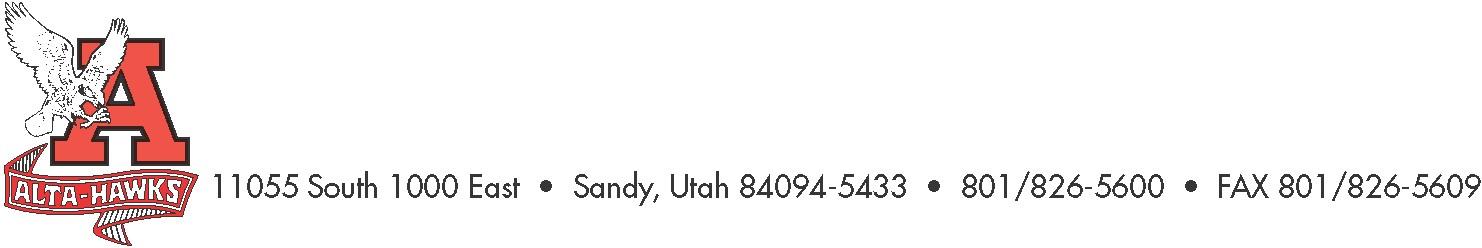 SCC AgendaNovember 27th, 2023Welcome – Katie Christensen (3 mins)Approval of Minutes – Katie Christensen (5 mins)SBO Update/Report – Mrs. Louder & SBO’s (8 mins)Alta Make-A-Wish FundraiserPTSA Update – Nicole Harman (8 mins)Counseling Corner – Mrs. Bjerregaard (8 mins)PCCR’s (Plan for College and Career Readiness)Vote on Digital Citizenship and School Safety Plans as explained in last meeting.Review of schoolwide goals, BLT report how goals are being implemented in classrooms – Kory Crockett (10 mins)Other ItemsNext Meeting:  January 22nd, 2024 - 3:15 pm Hawk Gallery